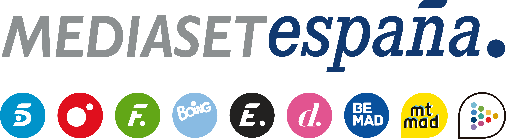 Madrid, 17 de noviembre de 2023La opción de incrementar el dinero del premio final, doble salvación y entrevista a Susana, en ‘GH VIP. El Debate’Este domingo en Telecinco, en una entrega que arrancará antes en Mitele PLUS y que acogerá la resolución en directo de la prueba semanal vinculada al estreno en cines de ‘Ocho apellidos marroquís’.Las nominaciones especiales celebradas en la gala de anoche dejaron a Carmen, Laura, Michael, Naomi y Zeus al borde de la expulsión. Sin embargo, dos de ellos -los menos votados por la audiencia- saldrán de la lista de candidatos a abandonar la casa, en la nueva gala de ‘GH VIP. El debate’ que Ion Aramendi conducirá en Telecinco este domingo 19 de noviembre (22:00h) y que arrancará antes con contenido exclusivo para los suscriptores de Mitele PLUS.Además, el programa ofrecerá a los participantes una nueva oportunidad de incrementar la cuantía del premio reservado para el ganador de esta edición. Será a través de una prueba en la que la coordinación y el trabajo en equipo serán claves. Por otro lado, tendrá lugar la resolución en directo de la actual prueba semanal, en la que tendrán que exhibir una coreografía que han estado ensayando inspirada en la temática de ‘Ocho apellidos marroquís’, la nueva producción de Telecinco Cinema que se estrenará en cines el próximo 1 de diciembre. El público, a través de la web de Telecinco, podrá decidir si la prueba es superada o no.Por último, Susana, última expulsada, estará presente en el plató para abordar su paso por el concurso, en una entrega que contará con Nagore Robles, Belén Rodríguez, Anabel Pantoja, Miguel Frigenti y Frank Blanco entre sus colaboradores.